Custom PastaAll of the pastas are handmade and healthy Respectful to Italian tradition Size depends on your requestSoftness depends on your desireStarts from 15€Can be tasted(optional)                                                            SaucesFettuccine AlfredoPesto Sauce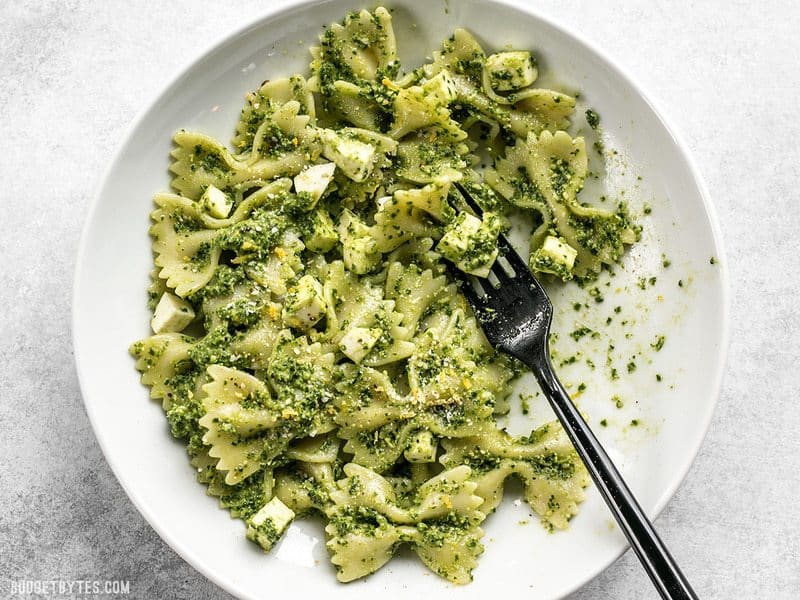 Marinara Sauce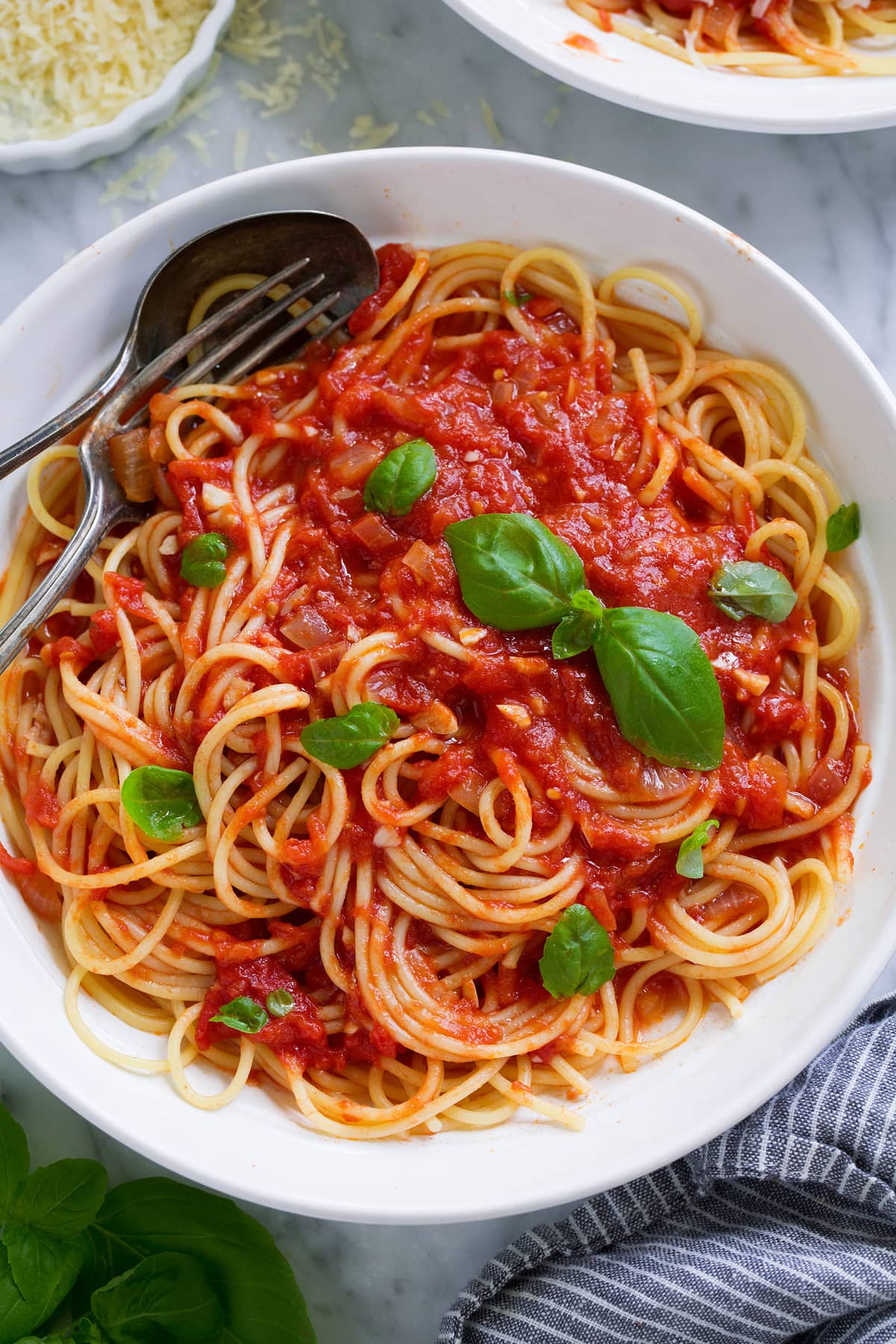 Bolognese Sauce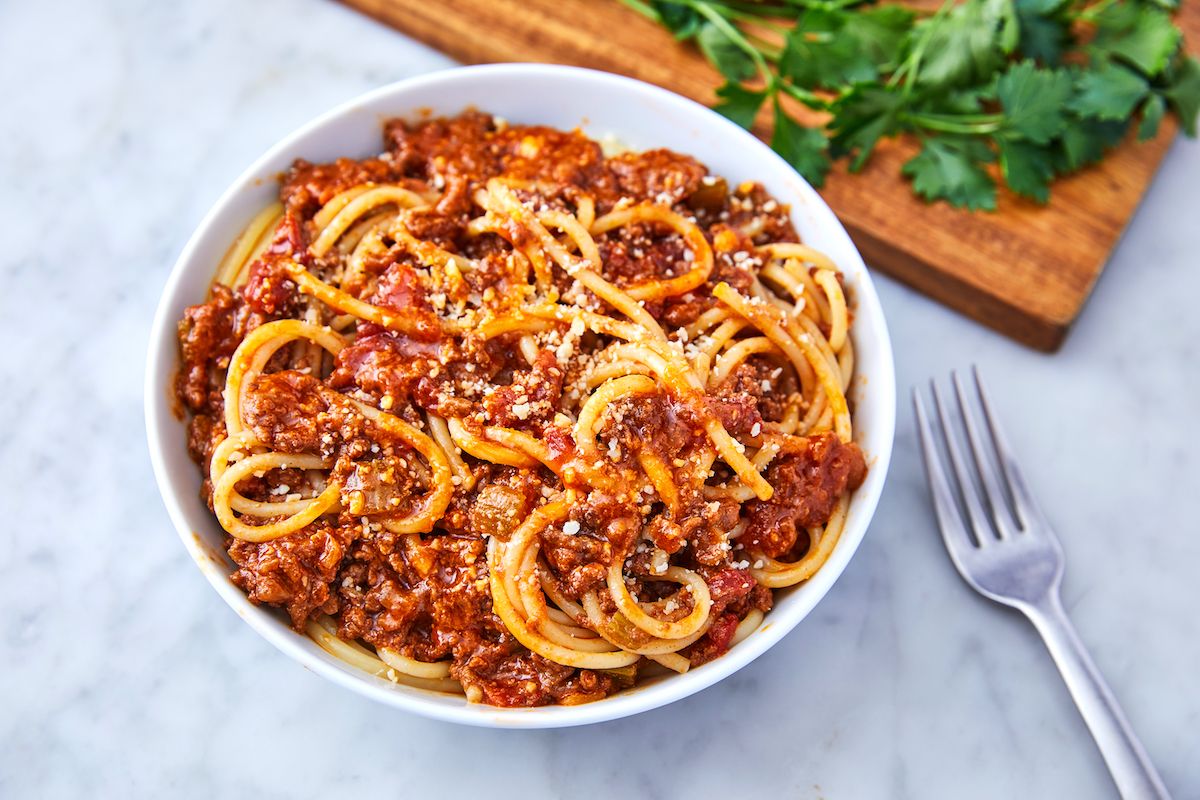 Carbonara Sauce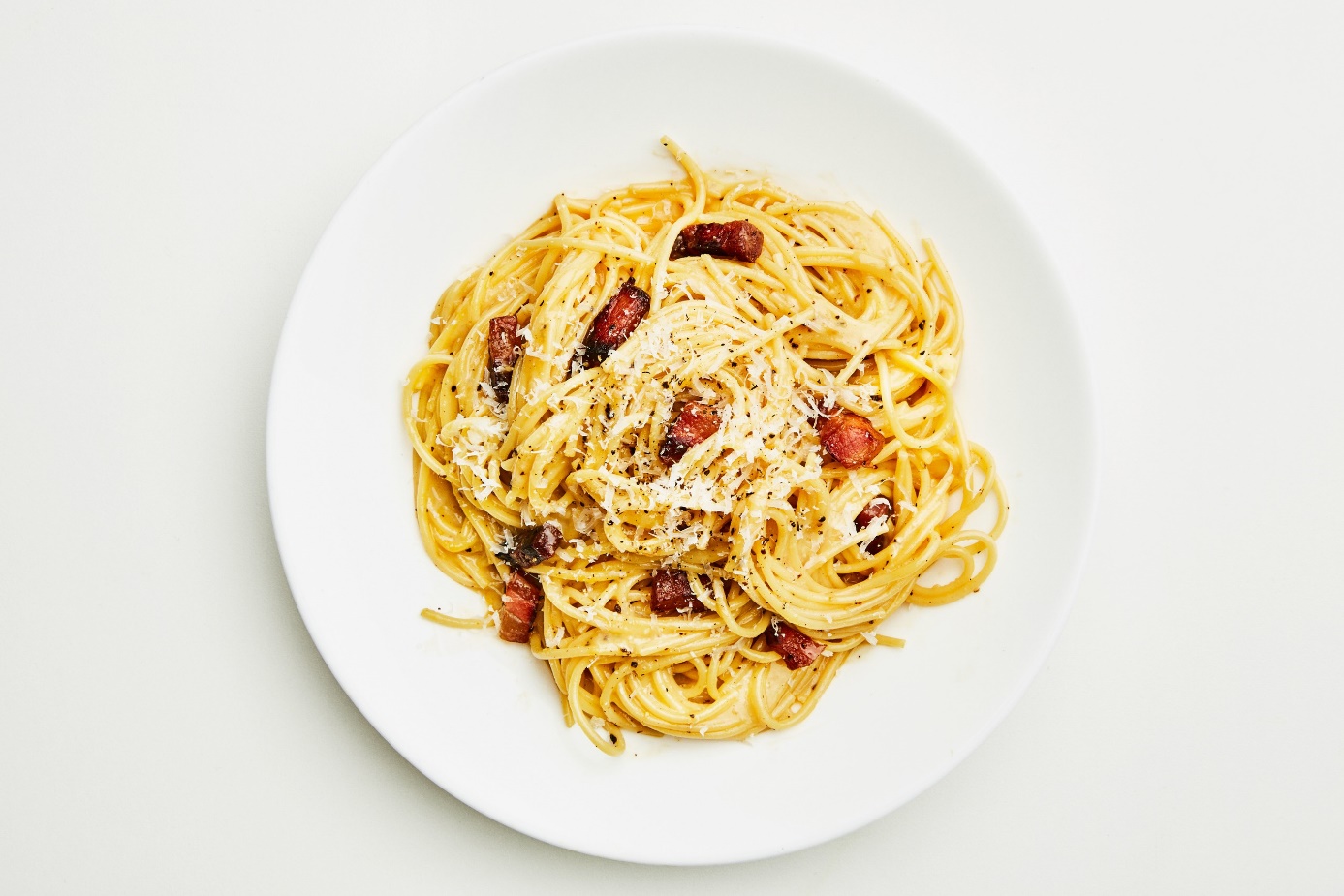 Neapolitan Sauce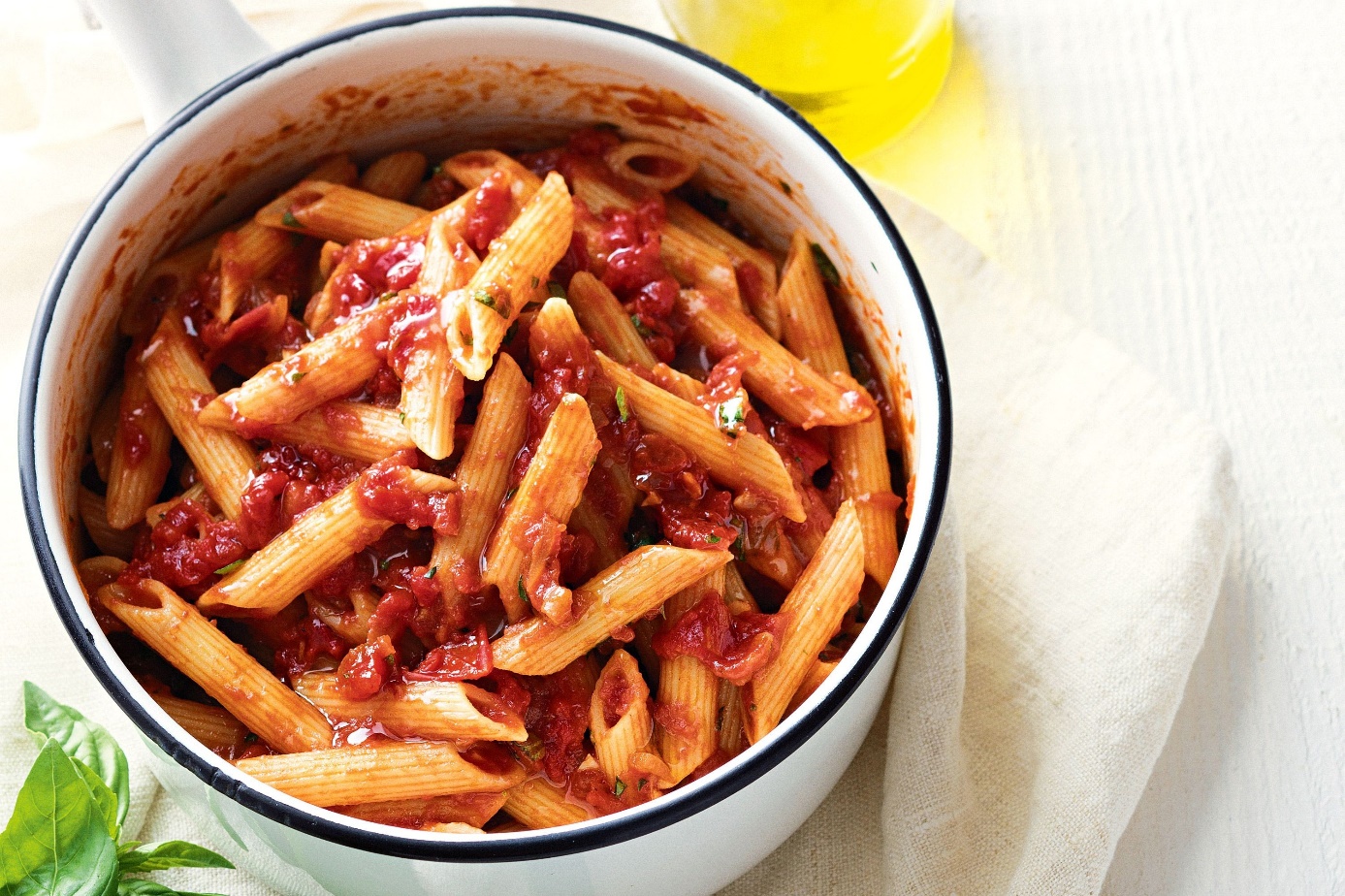  Sauces are handmade and healthy like all of Cooking Class in Bari products.The amount of sauce depends on your choice.